Jermyn BoroughCouncil Meeting 11/17/2022The Jermyn Borough Council held a council meeting on Thursday, November 17,2022 at 7:00 pm in the Council Chambers of the Jermyn Borough Building, 440 Jefferson Ave. Jermyn, PA  18433.The meeting was called to order by President Frank Kulick with the Pledge of Allegiance.  On roll call, the following members were present: Frank Kulick, Kevin Napoli, Jeff Morcom, Carl Tomaine, Dan Markey. Mayor Fuga, and Attorney representative Brendan Fitzgerald was also present. Trish Dabney, Robert Hunt, Bob Chase, KBA, NEIC, Jim Perry, Nicole Stephens, Stanley Hallowich, and Shannon Lee were absent. Dan Markey was the acting secretary for the meetingMinutes:  A motion was made by K. Napoli to accept the minutes of 10/27/22 as presented.  Seconded by J. Morcom.  All in favor, motion carried.Treasurer’s Report/Bills Payable:  D. Markey read the treasurer’s report:Current AssetsChecking/SavingsCapital Reserve - DPW 			10,727.54Capital Reserve - Police 			4,871.82Crime Watch Fund 		 	222.69General Fund – Community         	127,500.65General Fund – FNB	              		5,894.76Holiday Lights Fund 			1,424.09Investment - General Fund 		1,008.30Investment - Liquid Fuels 		34,042.85Investment - Paving Fund 		1,018.77Investment - Recycling 			5,037.27Investment - Refuse 			2,617.82Liquid Fuels - FNB 			5,689.72Petty Cash 				231.00Recreations Fund 			22,830.34Recycling - Community 			11,525.36Refuse Checking - FNB 			56,481.50Total Checking/Savings 			291,124.48Current LiabilitiesAccounts Payable200000 · Accounts Payable 		21,930.92Long Term Debt				245,665.90A motion was made to accept treasurer’s report and pay bills by C. Tomaine. Seconded by D. Markey.  All members in favor.  Motion carried.Ratify Bill Paid on 11/7/22: Motion was made to accept bills paid on 11/7/22 by J. Morcom. Seconded by C. Tomaine. All in favor, motion carried.Bob Chase Arrived: 7:05pmCorrespondence:  F. Kulick read a letter from Griffin Pond animal shelter advising that there is a fee of $110.00 for any animals droppped off by the borough. D. Markey advised this should not be an issue as we have our own kennel at the borough building to avoid any fees.F. Kulick then read a letter from Lackawanna County Dept. of Planning & Econ Devlopment. A year ago we received a 5K grant that we need to spend before the end of the year. B. Fitzgerald advise that we can use it towards leagal fees for and declarations of taking we may have from the Rushbrook Creek Project. Public Comment: Debbie Seaboldt- 447 Delaware St. came to council requesting a street light be put on on her street. Joanne Wilson thanked council and Frank for their assistance with the Veterans Day Event. And she also wanted to remind everyone about the Christmas Light Parade Dec. 10th and the Christmas Concert on Dec. 11th.Chruch Presentations: F. Kulick addressed the five active churches within our community, and advised that at our 10/27/22 Council meeting council voted to donate $5,000 to each of the 5 active churches in our community. These funds are coming from the American Rescue Plan funds made available to the borough by the federal government. We felt that because of Covid the churches lost some of their fund-raising opportunities and this in a small way will help ease that loss. This donation as per the guidelines of the Department of Treasury must be used for non-religious purposes such as utilities, rents and other operating expenses. Garbage Contract: F. Kulick advised that council was moving to rescind the motion to re bid and accept the bids as originally submitted.A motion was made by K. Napoli to rescind his motion made on 10/27/22 to rebid the garbage contracts. Seconded by D. Markey.  All members in favor.  Motion carried.A motion was made by K. Napoli to award the 3-year garbage bid/contract to Mascaro. Seconded by D. Markey.  All members in favor.  Motion carried.Professional Reports:  Police: AbsentFire: None EMA: NoneSolicitor: B. Fitzgerald discussed the property purchase from tax claim that needs a resolution, and advised that we have 20 parcels/ resolutions for declarations of taking that we can do as a group/ bulk so that everything is prepared for possible future proceedings.  A motion was made by J. Morcom to pass resolution 11-2022 approving the purchase of real estate parcel at tax sale in lieu of condemnation. Seconded by K. Napoli.  All members in favor.  Motion carried.A motion was made by C. Tomaine to pass resolutions 12-2022 through 30-2022 to authorize the filing of a declaration of taking for the purposes of constructing and maintaining a flood control project. Seconded by K. Napoli.  All members in favor.  Motion carried.Code Enforcement: AbsentGrants: NoneZoning: AbsentEngineer: AbsentTax Collector: Absent Mayor: None Committee Reports: Planning Commission: NonePublic Safety: NoneFinance: NoneShade Tree: NoneGrants: NoneMS4: NoneDPW: NoneRecreations: Absent2023 Budget:  Budget Is ready for review and there will be no tax increase for 2023.A motion was made by J. Morcom to advertise that the 2023 budget will be available for inspection until passage on 12/15/22 at the borough building. Seconded by C. Tomaine.  All members in favor.  Motion carried.Rushbrook Creek Easements:  Their will be an open house held at the borough which will be advertised for those residents who may have questions or concerns holding them back from signing the agreements.Insurance Renewal: F. Kulick advised this was completed New Business:  F. Kulick wanted to address the tree located at Roosevelt and Lincoln Ave, and stated it would need to be taken down as it is causing damage to the property. Joanne Wilson said shade tree committee would get prices to take down the tree.Adjournment:   A motion was made to adjourn by K. Napoli.  Seconded by J. Morcom.  All members in favor.  The meeting adjourned at 7:48pm.Respectfully submitted,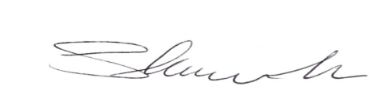 Shannon Lee, Secretary/ Treasurer